Name: __________________________________ Date: __________________ Class: ________Backpack PortfolioIn Class Directions: Pull EVERYTHING out of your backpack and place all the items, including your backpack, on your desk. (If there are any items you are not comfortable with being seen by others, you can leave it in your bag. No one will look inside.)Find a partner in the class that you DO NOT KNOW. You will go inspect the contents of their backpack and they will look at yours. You may want to take pictures with your phone so that you can remember everything about their backpack for later. The more details you can notice the better. (I will give you two minutes after your observations to ask any questions about the items in the bag.)Assignment Directions: Using the knowledge you gained from the backpack, you will be writing a 1-page profile about the person whose backpack you observed.Some questions you may want to consider in helping you write your profile are:What is their favorite color?Are they excited to be back at school?What are their hobbies or interests?Are they involved in any school sports or clubs?Are they organized or not?Do they have any hidden talents?While I realize that there is not a ton you can learn from someone’s first day of school backpack, I believe that you will be able to get enough information to start. The rest of the information in your profile can be made up. For example, if I saw a glasses case in someone’s backpack with glasses inside, I might write: “Although Harry Potter needs glasses to see information written on the white board, he tends not to wear them for fear of being made fun of. John’s fear stems from a rather traumatic experience when he was in 8th grade and Draco, the school bully, teased him for his cherry red glasses.”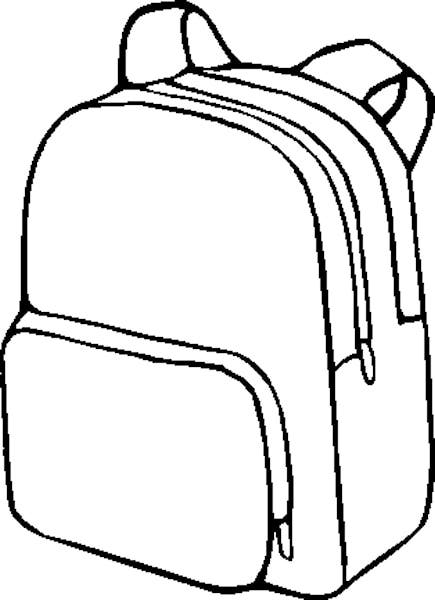 Grading Criteria:pro·file/prōˌfīl/a short article giving a description of a person.1-Page Profile Completed10 PointsProfile Written in MLA Formatting10 PointsQuality of Work10 Points